RELATÓRIO DE RECEBIMENTO DE ANIMAIS SILVESTRES DO MÊS DE MAIO PROVENIENTES DO MUNICÍPIO VALINHOSTABELA RESUMO RELAÇÃO DE ÓBITOS DE ANIMAIS SILVESTRES TABELA RESUMOANIMAIS SILVESTRES PROVENIENTES DO MUNICÍPIO VALINHOS QUE PERMANECEM EM PROCESSO DE REABILITAÇÃO NA ASSOCIAÇÃO MATA CILIARRELATÓRIO FOTOGRÁFICO DE ANIMAIS SILVESTRES NO MÊS DE MAIO DO MUNICÍPIO DE VALINHOS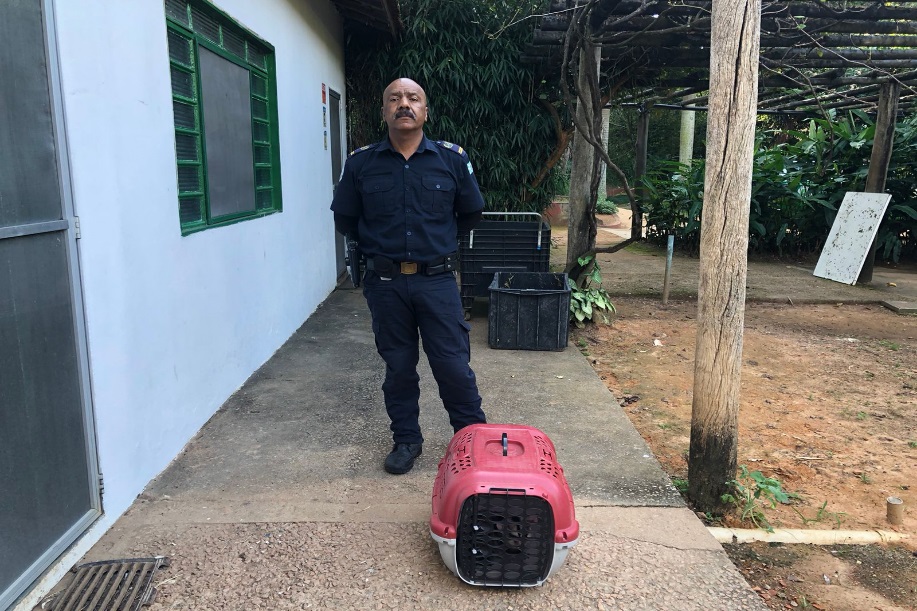 (43747) – Gambá-de-orelha-branca, entrega voluntária, cuidado desde filhote por munícipe, apresenta mansidão e sobrepeso. Entregue pela Guarda Municipal de Valinhos no dia 01-05-2023.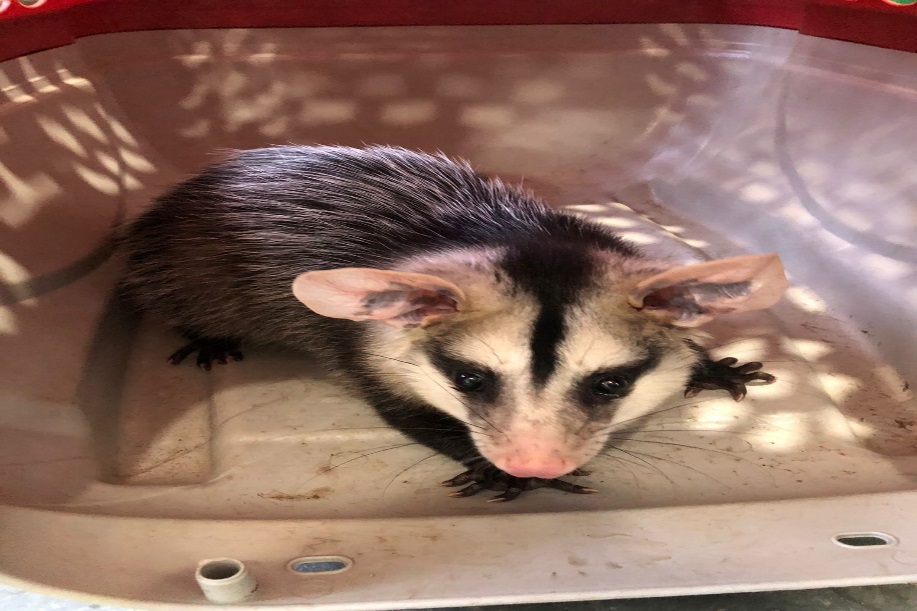 (43747) – Gambá-de-orelha-branca.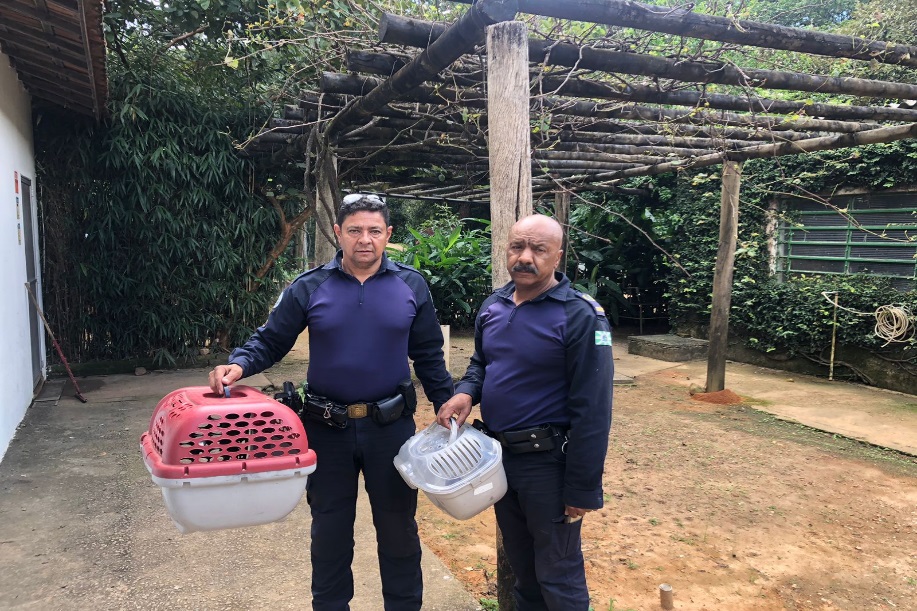 (43753) - Marreco-ananaí, enocntrado em via pública; e (43754) - Maritaca, encontrada em residência. Entergues pela Guarda Municipal de Valinhos no dia 02-05-2023.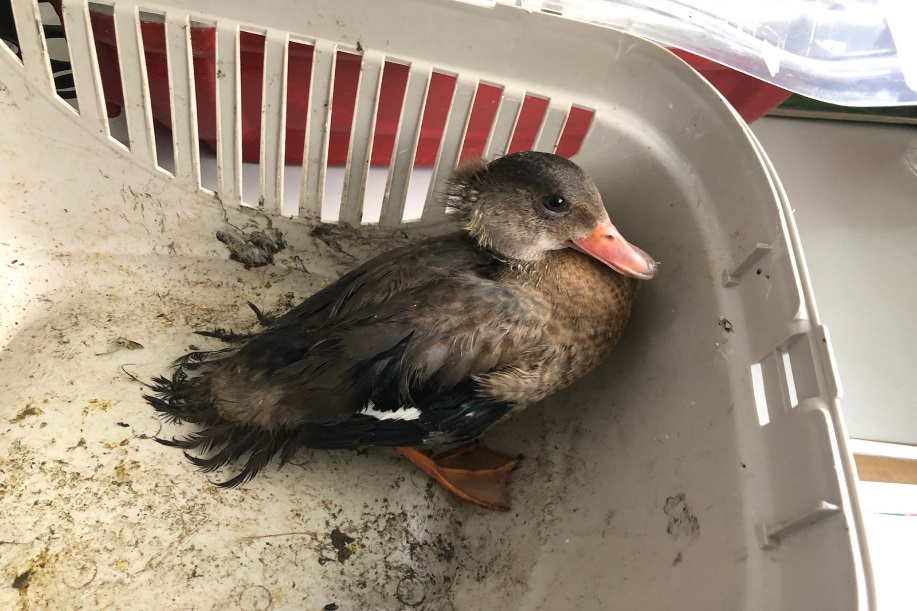 (43753) - Marreco-ananaí.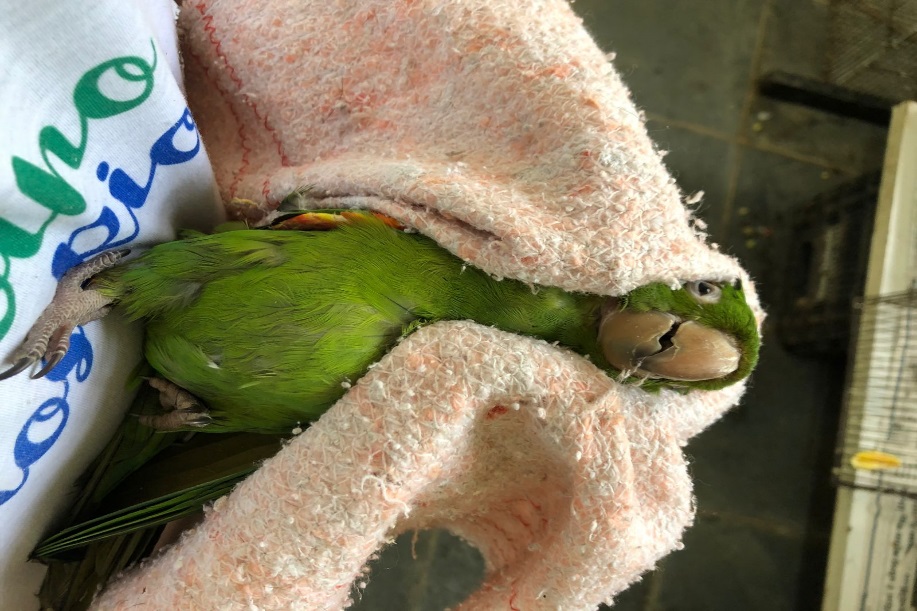 (43754) – Maritaca.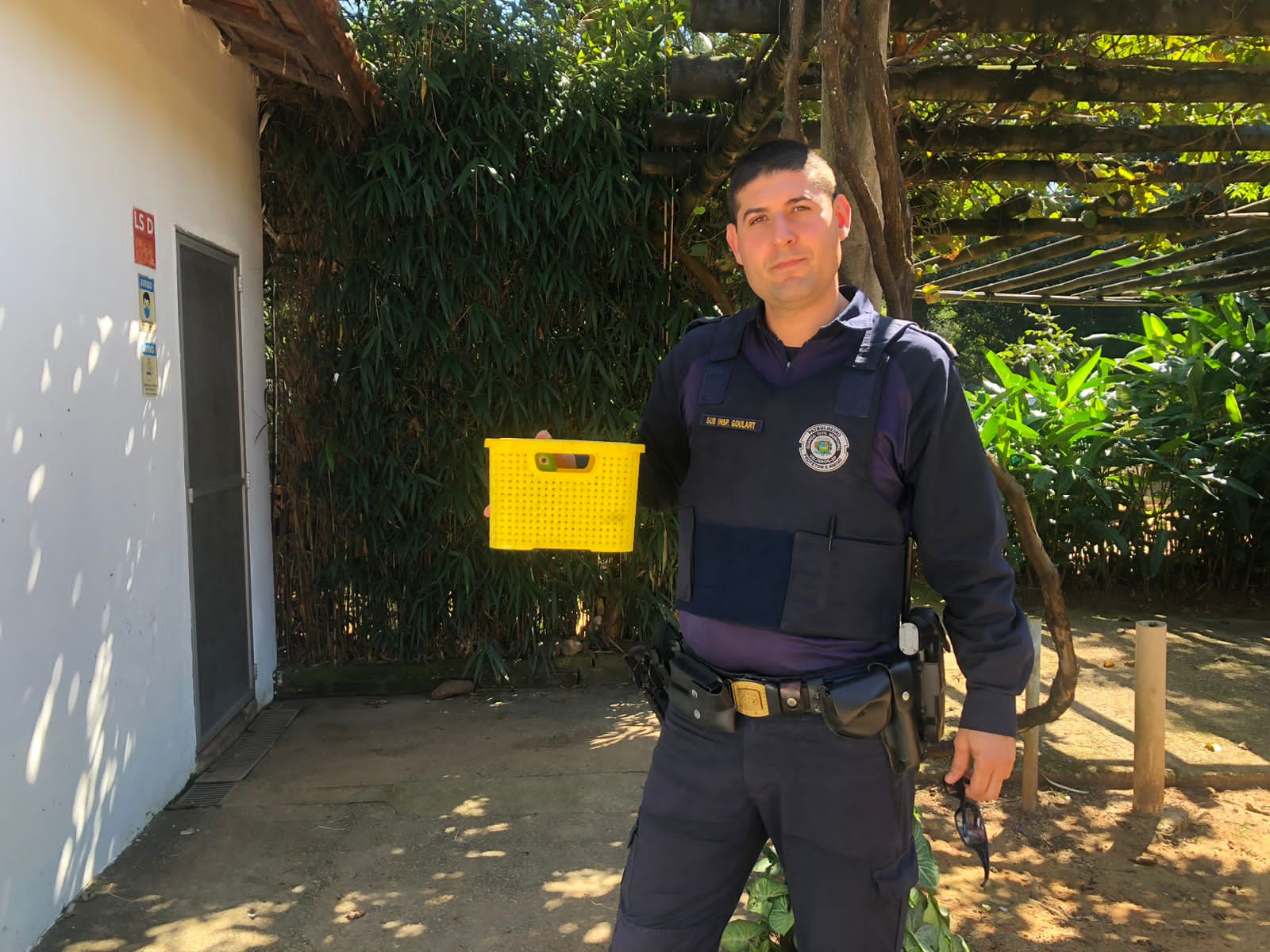 (43765) - Maritaca, cuidado por 1 mês por munícipe e entregue voluntariamnete. Entregue pela Guarda Municipal de Valinhos no dia 04-05-2023.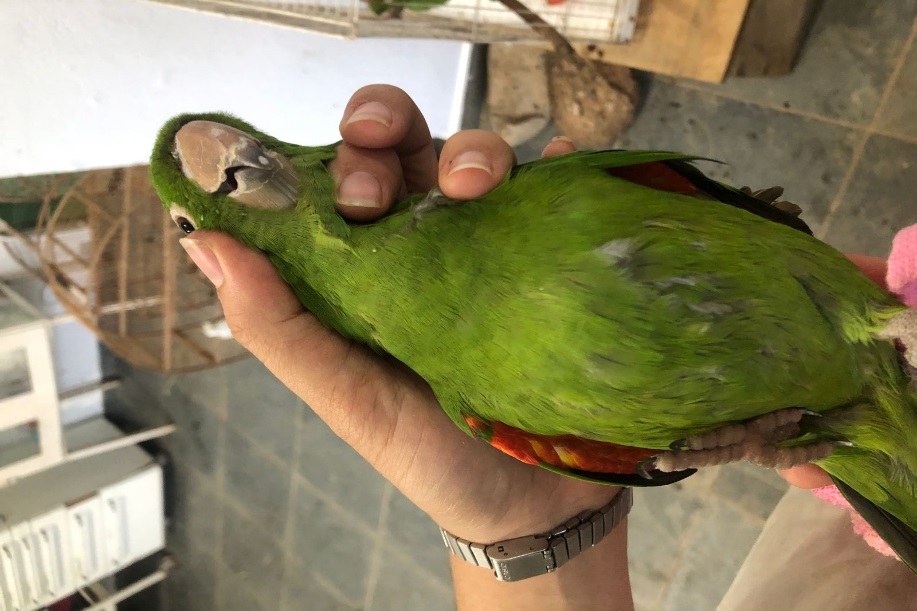 (43765) – Maritaca.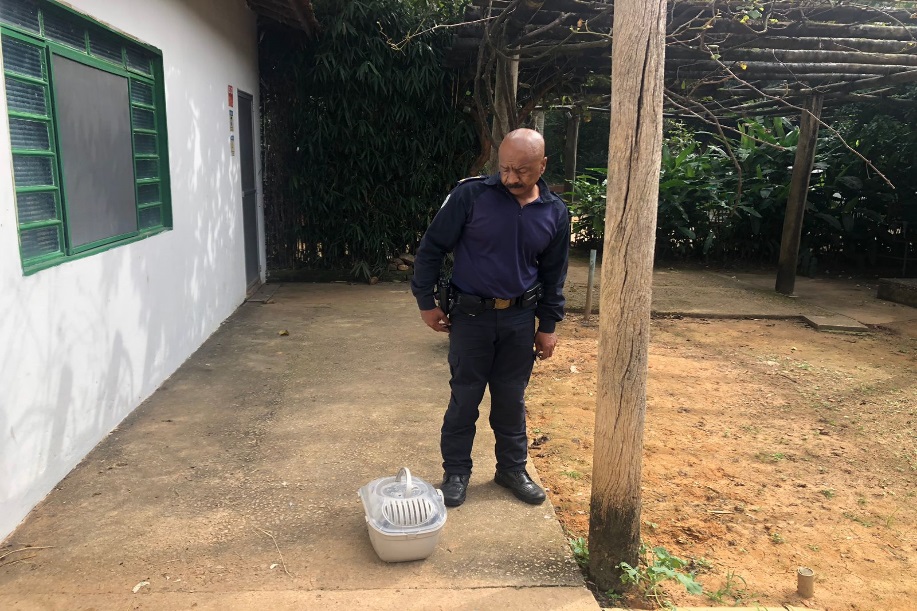 (43777) – Gambá-de-orelha-preta, encontrado em via pública, atropelado, com exoftalmia em olho direito. Entregue pela Guarda Municipal de Valinhos no dia 06-05-2023.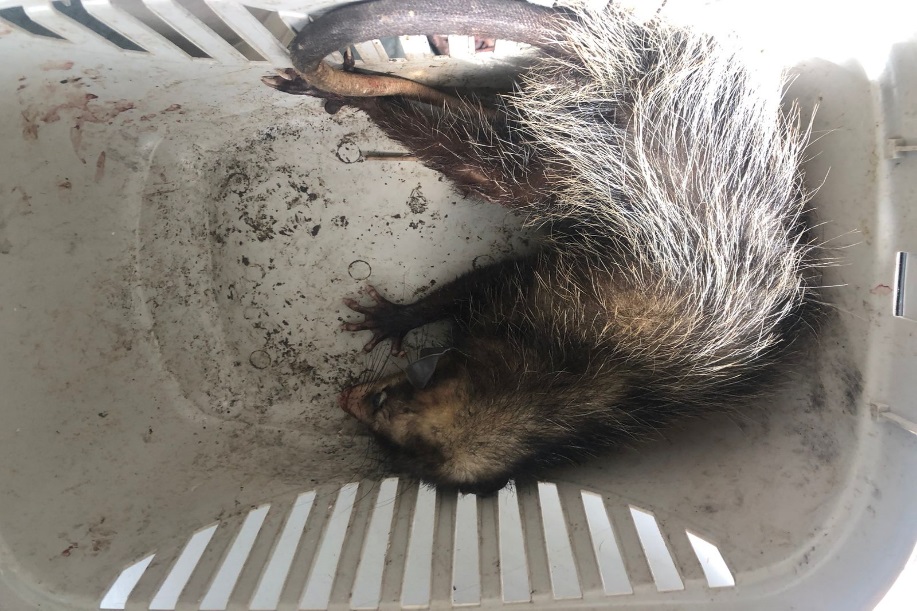 (43777) – Gambá-de-orelha-preta.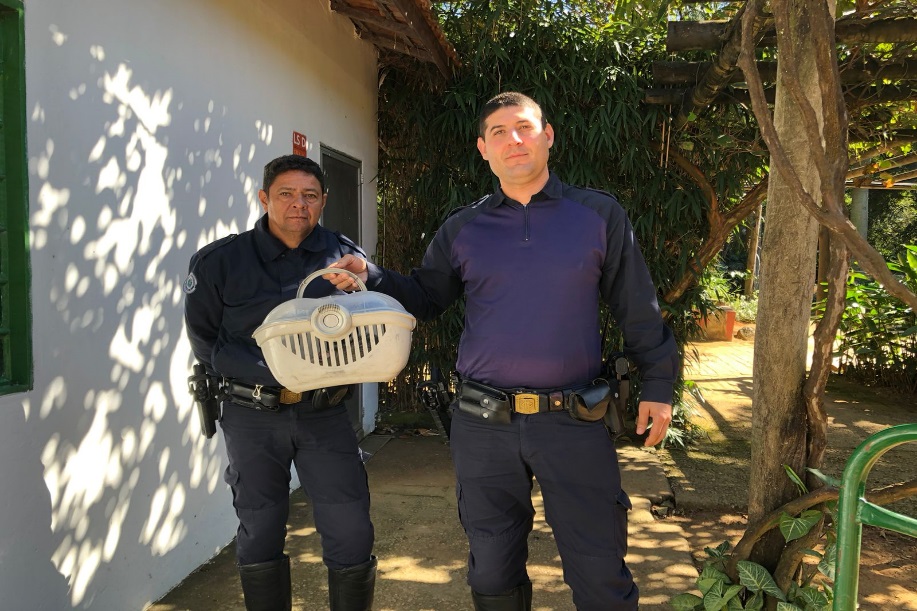 (43836) – Gambá-de-orelha-branca, encontrado em uma clínica médica, com laceração de pele bilateral e ferida abrasiva em cauda. Entregue pela Guarda Municipal de Valinhos no dia 18-05-2023.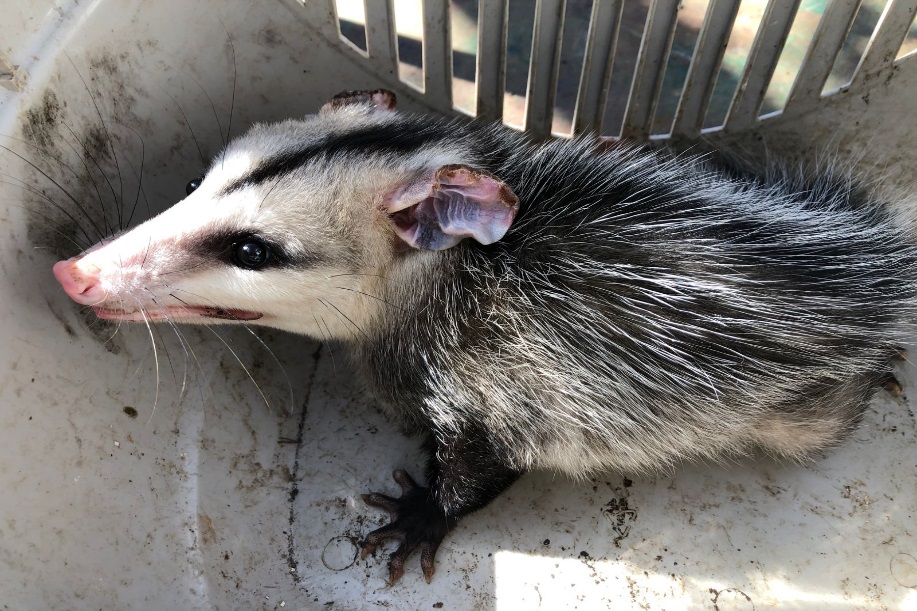 (43836) – Gambá-de-orelha-branca.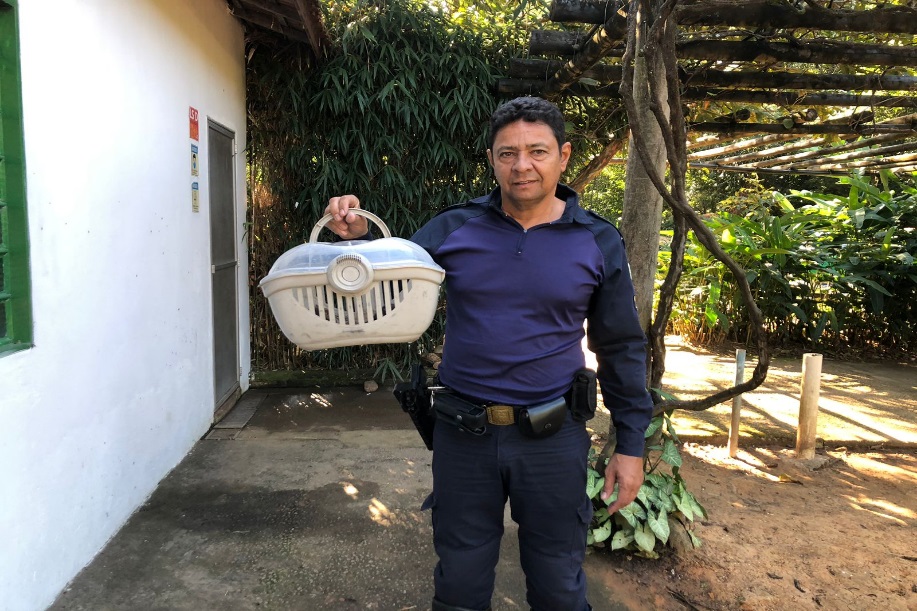 (43838) – Sagui-de-tufo-preto, vítima de eletrocussã. Entregue pela Guarda Municipal de Valinhos no dia 18-05-2023.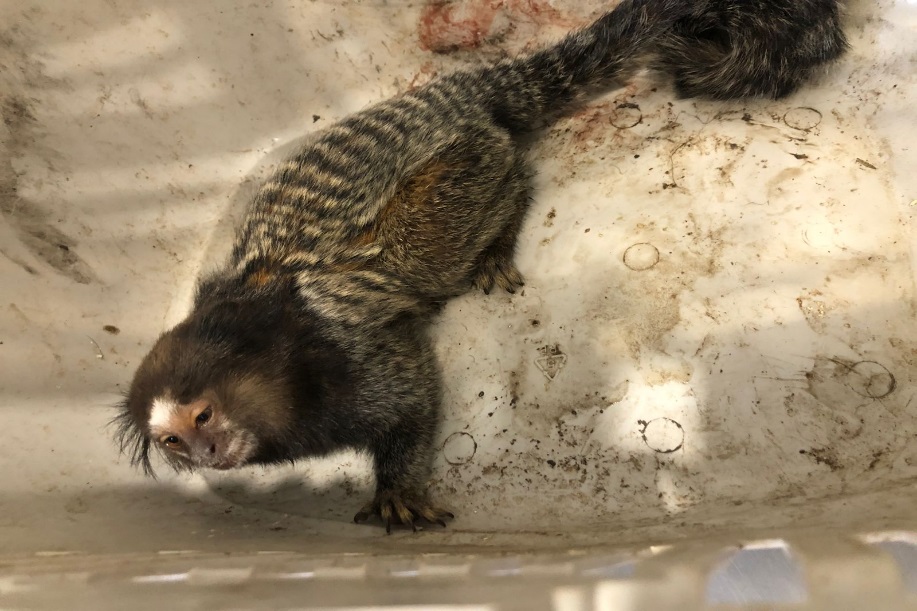 (43838) – Sagui-de-tufo-preto.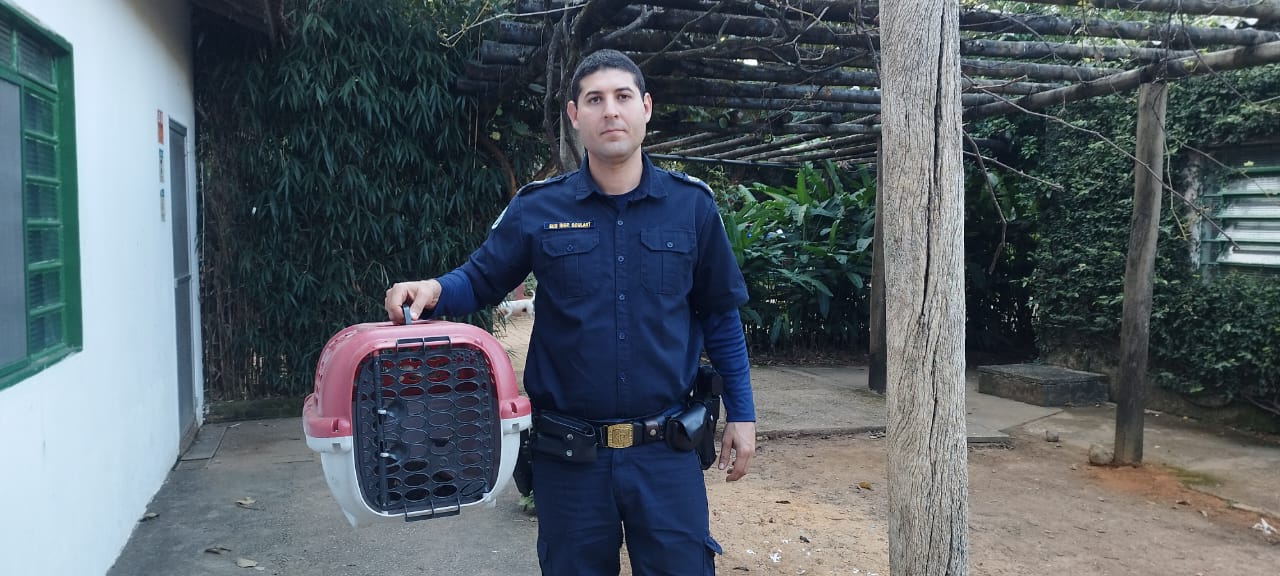 (43854) - Gavião-carijó, encontrado em chácara, apresenta sinais neurológicos. Entregue pela Guarda Municipal de Valinhos no dia 20-05-2023.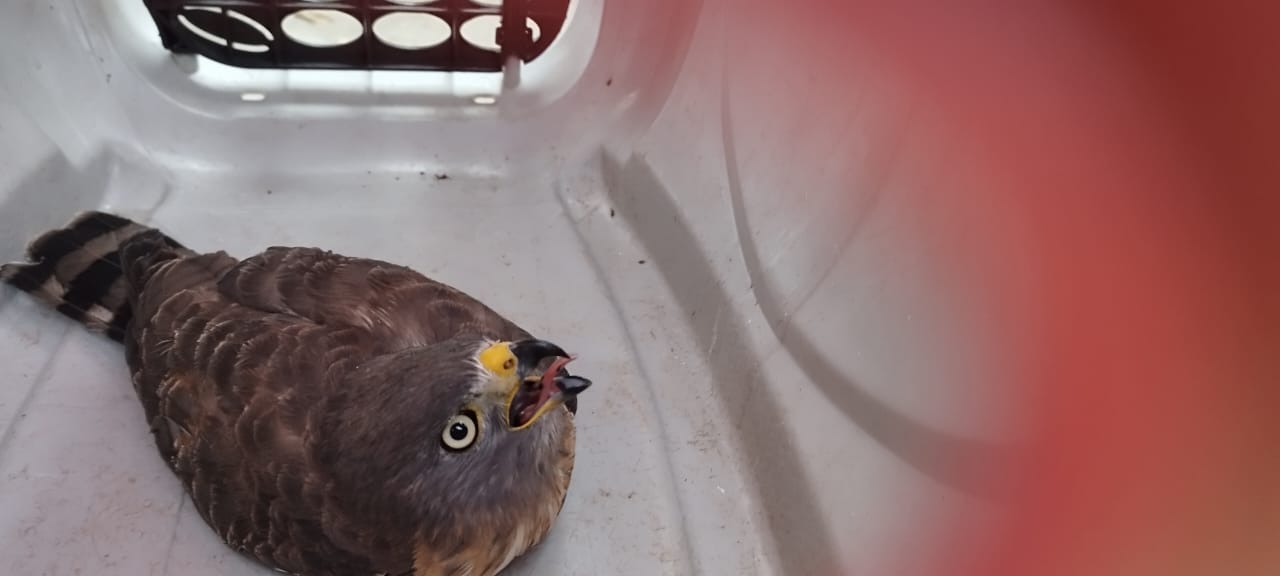 (43854) - Gavião-carijó.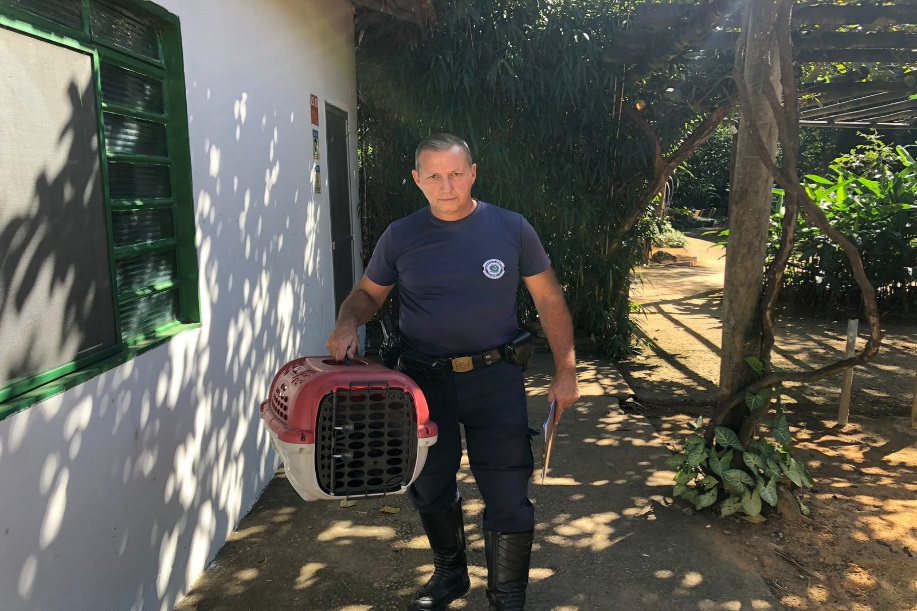 (43861) - Cachorro-do-mato, atacado por cão em condomínio. Entregue pela Guarda Municipal de Valinhos no dia 23-05-2023.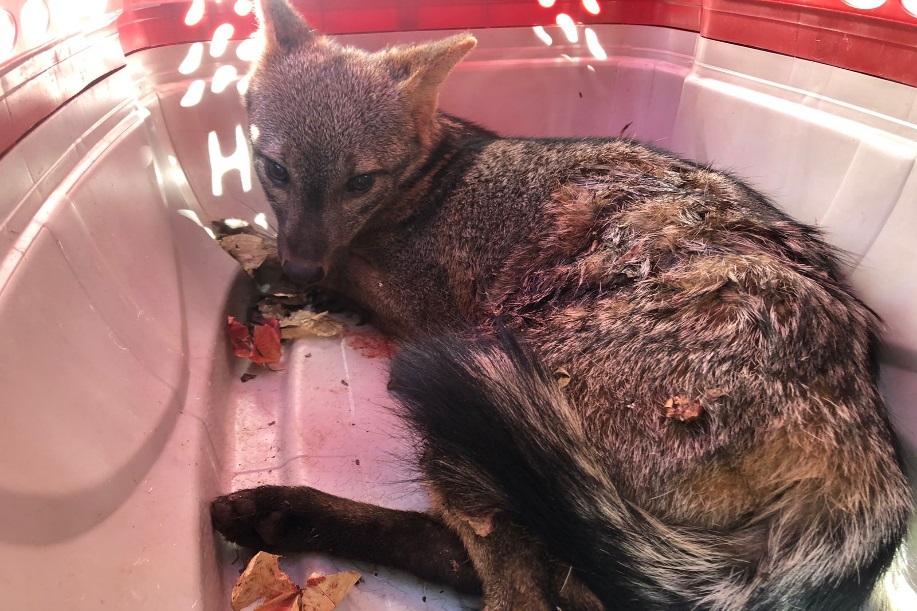 (43861) - Cachorro-do-mato.RGDATA DE ENTRADANOME POPULARNOME CIENTÍFICO4374701/05/2023Gambá-de-orelha-brancaDidelphis albiventris4375302/05/2023Marreco-ananaíAmazonetta brasiliensis4375402/05/2023Periquitão-maracanãPsittacara leucophthalmus4376504/05/2023Periquitão-maracanãPsittacara leucophthalmus4377706/05/2023Gambá-de-orelha-pretaDidelphis aurita4378808/05/2023Maracanã-nobreDiopssitaca nobilis4379509/05/2023Sagui-de-tufo-pretoCallithrix penicillata4382215/05/2023Periquitão-maracanãPsittacara leucophthalmus4383618/05/2023Gambá-de-orelha-brancaDidelphis albiventris4383818/05/2023Sagui-de-tufo-pretoCallithrix penicillata4383918/05/2023CapivaraHydrochoerus hydrochaeris4385120/05/2023JabutiChelonoidis carbonaria4385220/05/2023Sagui-de-tufo-pretoCallithrix penicillata4385420/05/2023Gavião-carijóRupornis magnirostris4386123/05/2023Cachorro-do-matoCerdocyon thousTOTAL: 15 ANIMAISTOTAL: 15 ANIMAISTOTAL: 15 ANIMAISTOTAL: 15 ANIMAISCLASSENº DE ANIMAIS%Aves640%Mamíferos853,33%Répteis16,67%RGDATA DE ENTRADANOME POPULARNOME CIENTÍFICODESTINODATA DE SAÍDA3915830/07/2022Sagui-de-tufo-pretoCallithrix penicillataOBITO11/05/20234106516/11/2022ColeirinhoSporophila caerulescensobito09/05/20234150104/12/2022Jabuti-pirangaChelonoidis carbonariaOBITO10/05/20234311607/03/2023Periquitão-maracanãPsittacara leucophthalmusOBITO27/05/20234314909/03/2023Periquitão-maracanãPsittacara leucophthalmusOBITO15/05/20234315009/03/2023Periquitão-maracanãPsittacara leucophthalmusOBITO25/05/20234369523/04/2023Periquitão-maracanãPsittacara leucophthalmusOBITO01/05/20234374701/05/2023Gambá-de-orelha-brancaDidelphis albiventrisOBITO15/05/20234377706/05/2023Gambá-de-orelha-pretaDidelphis auritaOBITO06/05/20234379509/05/2023Sagui-de-tufo-pretoCallithrix penicillataOBITO09/05/20234382215/05/2023Periquitão-maracanãPsittacara leucophthalmusOBITO19/05/20234383918/05/2023CapivaraHydrochoerus hydrochaerisOBITO19/05/20234386123/05/2023Cachorro-do-matoCerdocyon thousOBITO29/05/2023TOTAL: 13 ANIMAISTOTAL: 13 ANIMAISTOTAL: 13 ANIMAISTOTAL: 13 ANIMAISTOTAL: 13 ANIMAISTOTAL: 13 ANIMAISCLASSENº DE ANIMAIS%Aves646,15%Mamíferos646,15%Répteis17,7%RGDATA DE ENTRADANOME POPULARNOME CIENTÍFICO3642610/01/2022Gambá-de-orelha-brancaDidelphis albiventris3643210/01/2022Trinca-ferroSaltator similis3643310/01/2022Trinca-ferroSaltator similis3643410/01/2022Trinca-ferroSaltator similis3643510/01/2022Trinca-ferroSaltator similis3643610/01/2022Trinca-ferroSaltator similis3643710/01/2022Trinca-ferroSaltator similis3643810/01/2022Trinca-ferroSaltator similis3643910/01/2022Trinca-ferroSaltator similis3644010/01/2022Trinca-ferroSaltator similis3644110/01/2022Trinca-ferroSaltator similis3644210/01/2022Trinca-ferroSaltator similis3644310/01/2022Trinca-ferroSaltator similis3644410/01/2022Trinca-ferroSaltator similis3644510/01/2022Trinca-ferroSaltator similis3644610/01/2022Trinca-ferroSaltator similis3644710/01/2022Trinca-ferroSaltator similis3644910/01/2022Trinca-ferroSaltator similis3645110/01/2022Trinca-ferroSaltator similis3645210/01/2022Trinca-ferroSaltator similis3645410/01/2022AzulãoCyanocompsa brissonii3645510/01/2022Papa-capimSporophila nigricollis3669012/01/2022Quiri-quiriFalco sparverius3689305/02/2022Periquitão-maracanãPsittacara leucophthalmus3689405/02/2022Periquitão-maracanãPsittacara leucophthalmus3698709/02/2022Periquitão-maracanãPsittacara leucophthalmus3711316/02/2022Periquitão-maracanãPsittacara leucophthalmus3711416/02/2022Periquitão-maracanãPsittacara leucophthalmus3711516/02/2022Periquitão-maracanãPsittacara leucophthalmus3711616/02/2022Periquitão-maracanãPsittacara leucophthalmus3711716/02/2022Periquitão-maracanãPsittacara leucophthalmus3726924/02/2022Ouriço-pigmeuAtelerix albiventris3729425/02/2022Periquitão-maracanãPsittacara leucophthalmus3732526/02/2022Periquitão-maracanãPsittacara leucophthalmus3767412/03/2022Jabuti-pirangaChelonoidis carbonaria3769714/03/2022Periquitão-maracanãPsittacara leucophthalmus3771314/03/2022PintassilgoSpinus magellanicus3771514/03/2022Papa-capimSporophila nigricollis3777117/03/2022Periquitão-maracanãPsittacara leucophthalmus3779419/03/2022Tatu-galinhaDasypus novemcinctus3786326/03/2022Sagui-de-tufo-pretoCallithrix penicillata3789629/03/2022Periquitão-maracanãPsittacara leucophthalmus3797308/04/2022Sagui-de-tufo-pretoCallithrix penicillata3850626/04/2022Mocho-orelhudoBubo virginianus3858005/05/2022ColeirinhoSporophila caerulescens3858705/05/2022ColeirinhoSporophila caerulescens3859005/05/2022Trinca-ferroSaltator similis3859205/05/2022PintassilgoSpinus magellanicus3859605/05/2022Canário-da-terraSicalis flaveola3859705/05/2022Canário-da-terraSicalis flaveola3859805/05/2022Canário-da-terraSicalis flaveola3876425/05/2022Periquitão-maracanãPsittacara leucophthalmus3907919/07/2022Periquitão-maracanãPsittacara leucophthalmus3911024/07/2022ColeirinhoSporophila caerulescens3920405/08/2022Papagaio-verdadeiroAmazona aestiva3963515/09/2022Arara-canindéAra ararauna4004303/10/2022GambáDidelphis sp.4004403/10/2022GambáDidelphis sp.4004503/10/2022GambáDidelphis sp.4004603/10/2022GambáDidelphis sp.4004703/10/2022GambáDidelphis sp.4010004/10/2022Gambá-de-orelha-brancaDidelphis albiventris4012605/10/2022Papagaio-galegoAlipiopsitta xanthops4025108/10/2022Gambá-de-orelha-brancaDidelphis albiventris4025208/10/2022Gambá-de-orelha-brancaDidelphis albiventris4025308/10/2022Gambá-de-orelha-brancaDidelphis albiventris4025408/10/2022Gambá-de-orelha-brancaDidelphis albiventris4025508/10/2022Gambá-de-orelha-brancaDidelphis albiventris4031809/10/2022ColeirinhoSporophila caerulescens4031909/10/2022ColeirinhoSporophila caerulescens4032009/10/2022ColeirinhoSporophila caerulescens4032109/10/2022ColeirinhoSporophila caerulescens4032209/10/2022ColeirinhoSporophila caerulescens4032409/10/2022ColeirinhoSporophila caerulescens4032509/10/2022ColeirinhoSporophila caerulescens4034610/10/2022Coruja-do-matoMegascops choliba4047316/10/2022Pássaro-pretoGnorimopsar chopi4047416/10/2022Tico-ticoZonotrichia capensis4047616/10/2022Sabiá-do-barrancoTurdus leucomelas4052518/10/2022Ouriço-cacheiroSphiggurus villosus4057620/10/2022GambáDidelphis sp.4059521/10/2022Coruja-do-matoMegascops choliba4063923/10/2022Coruja-do-matoMegascops choliba4076228/10/2022Passeriforme não identificado-4077429/10/2022Sagui-de-tufo-pretoCallithrix penicillata4078731/10/2022GambáDidelphis sp.4079131/10/2022Coruja-buraqueiraAthene cunicularia4081801/11/2022JabutiChelonoidis sp.4092205/11/2022CambacicaCoereba flaveola4094708/11/2022Coruja-do-matoMegascops choliba4094808/11/2022Coruja-do-matoMegascops choliba4106616/11/2022AzulãoCyanocompsa brissonii4112620/11/2022Periquitão-maracanãPsittacara leucophthalmus4112820/11/2022Canário-da-terraSicalis flaveola4112920/11/2022ColeirinhoSporophila caerulescens4113020/11/2022ColeirinhoSporophila caerulescens4113120/11/2022Coleirinho-guaçuSporophila nigricollis4116221/11/2022Arara-canindéAra ararauna4123525/11/2022Coruja-do-matoMegascops choliba4126427/11/2022Canário-da-terraSicalis flaveola4126527/11/2022Canário-da-terraSicalis flaveola4126627/11/2022ColeirinhoSporophila caerulescens4126727/11/2022ColeirinhoSporophila caerulescens4127227/11/2022Tico-ticoZonotrichia capensis4127527/11/2022Sagui4140228/11/2022Andorinhão-do-temporalChaetura meridionalis4162713/12/2022CarcaráCaracara plancus4223618/01/2023Gambá-de-orelha-brancaDidelphis albiventris4227019/01/2023Gambá-de-orelha-brancaDidelphis albiventris4227119/01/2023Gambá-de-orelha-brancaDidelphis albiventris4235025/01/2023Jabuti-pirangaChelonoidis carbonaria4257208/02/2023Papagaio-verdadeiroAmazona aestiva4262010/02/2023GambáDidelphis sp.4263911/02/2023Canário-da-terraSicalis flaveola4264011/02/2023Canário-da-terraSicalis flaveola4264111/02/2023Canário-da-terraSicalis flaveola4264211/02/2023Canário-da-terraSicalis flaveola4264311/02/2023Canário-da-terraSicalis flaveola4264411/02/2023Canário-da-terraSicalis flaveola4264511/02/2023Canário-da-terraSicalis flaveola4264611/02/2023Canário-da-terraSicalis flaveola4264711/02/2023Canário-da-terraSicalis flaveola4292401/03/2023AvoanteZenaida auriculata4308404/03/2023Periquitão-maracanãPsittacara leucophthalmus4316310/03/2023Periquitão-maracanãPsittacara leucophthalmus4320113/03/2023Galo-da-campinaParoaria dominicana4320313/03/2023ColeirinhoSporophila caerulescens4320413/03/2023ColeirinhoSporophila caerulescens4320513/03/2023ColeirinhoSporophila caerulescens4330618/03/2023Urubu-de-cabeça-pretaCoragyps atratus4353705/04/2023Periquitão-maracanãPsittacara leucophthalmus4375302/05/2023Marreco-ananaíAmazonetta brasiliensis4375402/05/2023Periquitão-maracanãPsittacara leucophthalmus4376504/05/2023Periquitão-maracanãPsittacara leucophthalmus4378808/05/2023Maracanã-nobreDiopssitaca nobilis4383618/05/2023Gambá-de-orelha-brancaDidelphis albiventris4383818/05/2023Sagui-de-tufo-pretoCallithrix penicillata4385120/05/2023JabutiChelonoidis carbonaria4385220/05/2023Sagui-de-tufo-pretoCallithrix penicillata4385420/05/2023Gavião-carijóRupornis magnirostrisTOTAL: 140 ANIMAISTOTAL: 140 ANIMAISTOTAL: 140 ANIMAISTOTAL: 140 ANIMAIS